Kursangebote für Kinder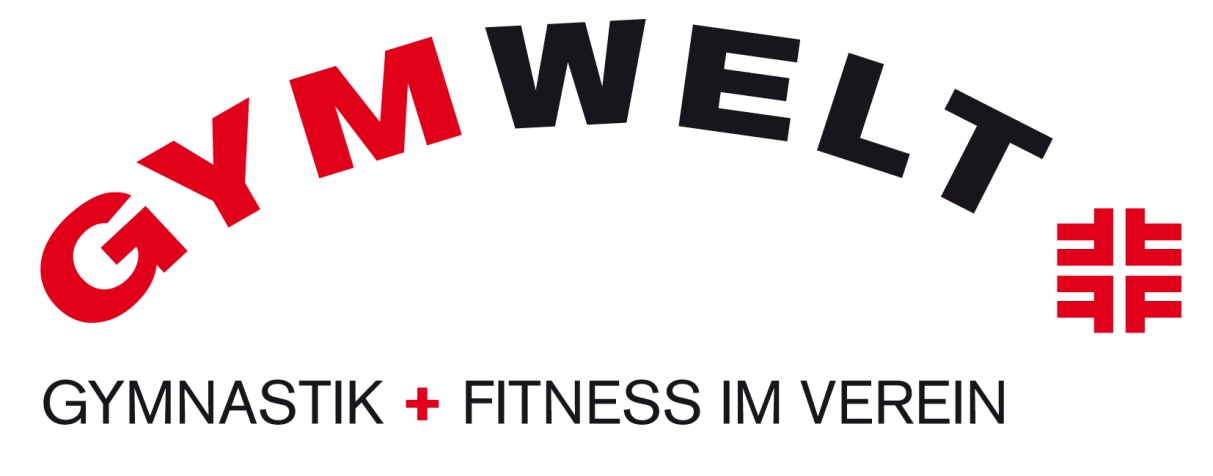 KinderkurseEinführung in das Geräteturnen für VorschulkinderDie Kinder werden hier auf das Geräteturnen vorbereitet. Sie lernen ihren Körper kennen und einschätzen. Gleichzeitig sammeln sie Erfahrung in den Bereichen Disziplin, Ehrgeiz, Fairness und Kameradschaft. Teilnehmer pro Kurs: max. 10 KinderRaisa Eisele, freitags von 15:00 - 16:00 UhrTG Halle Donzdorf 3 Kurse bis Juli 2016 Gebühr pro Kurs:  	
TG Mitglied 15,00 € sonst 32,00 €Nr. GTE 2/16 ( 15.01.-15.04.2016)        			
 Nr. GTE 3/16 ( 22.04.-22.07.2016)Kindertanz für Kinder von 4 - 5 JahreEs wird ein Gefühl für Rhythmus aufgebaut, Schrittkombinationen einstudiert und Choreographien erarbeitet.Teilnehmer pro Kurs: max. 16 KinderTine Striso, dienstags von 16:30 - 17:30 UhrTG Halle Donzdorf, Gymnastikraum3 Kurse bis Juli 2016 Gebühr pro Kurs: TG Mitglied 12,00 € sonst 25,00 €Nr. KT 2/16 (12.01.-12.04.2016)Nr. KT 3/16 (19.04.-19.07.2016)Dance for Kids für Kinder von 6 – 8 JahreIn den Kursstunden werden Elemente des Balletts, Hip Hop, Modern Dance und natürlich des allgemeinen Kindertanzes vermittelt.Teilnehmer pro Kurs: max. 16 KinderKarina Eisele, samstags von 10:00 - 11:00 UhrTG Halle Donzdorf 3 Kurse bis Juli 2016 Gebühr pro Kurs:  					
TG Mitglied 12,00 € sonst 25,00 €Nr. DFK 2/16 (16.01.-16.04.2016)Nr. DFK 3/16 (23.04.-23.07.2016)Dance for Teens für Kinder von 9 - 12 JahreIn den Kursstunden wird aufgebaut auf die bereits erlernten Elemente des Balletts, Hip Hop, Modern Dance und natürlich des allgemeinen Kindertanzes.Teilnehmer pro Kurs: max. 16 KinderKarina Eisele, samstags von 11:00 - 12:00 UhrTG Halle Donzdorf 3 Kurse bis Juli 2016 Gebühr pro Kurs:  											
TG Mitglied 12,00 € sonst 25,00 € Nr. DFT 2/16 (16.01.-16.04.2016)Nr. DFT 3/16 (23.04.-23.07.2016)        Die Kurse finden ab einer Teilnehmerzahl von 5 Kindern statt. In den Ferien finden keine Kurse statt.